Vermerk für Private zum Förderantrag/ Zuwendungsbescheid/ Zahlungsantrag vom_________________Datum und Unterschrift des Antragstellers: _______________________________________________________-* Preise ohne Umsatzsteuer	** Zu jeder Vergabe ist ein Vermerk erforderlich. Grundsätzlich sind mindestens 3 vergleichbare Angebote je Los einzuholen. Die Angebote müssen vergleichbar sein. Vergleichbarkeit liegt vor, wenn wesentliche Leistungsmerkmale und Ausstattung ähnlich sind, z.B. durch Vorgabe eines Leistungsverzeichnisses oder einer konkreten Aufgabenstellung. Die Angebote müssen generell produktneutral eingeholt werden. Die Angebote müssen in einem gewissen Zeitrahmen liegen und zum Zeitpunkt der Auftragsvergabe gültig sein. Ist das wirtschaftlichste Angebot nicht das preiswerteste, so ist dieses nachvollziehbar und plausibel zu begründen. Preissteigerungen bzw größere Abweichungen des vereinbarten Preises von den Angeboten sind der Bewilligungsstelle vor Auftragserteilung zu melden und ggf. muss diesen zugestimmt werden.Antragsteller:Vorhaben:BNRZD:Aktenzeichen:Bezeichnung der Leistung / des Loses:Bezeichnung der Leistung / des Loses:Bezeichnung der Leistung / des Loses:Bezeichnung der Leistung / des Loses:Bezeichnung der Leistung / des Loses:Bezeichnung der Leistung / des Loses:Name  des Anbieters 1Angebotssumme*Name des Anbieters 2Angebotssumme*Name des Anbieters 3Angebotssumme*Begründung für die Vergabeentscheidung** Auftragserteilung erfolgt/e an den preisgünstigsten Bieter, Anbieter Nr. …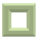  Auftragserteilung erfolgt/e an Anbieter Nr. … mit folgender Begründung:Begründung für die Vergabeentscheidung** Auftragserteilung erfolgt/e an den preisgünstigsten Bieter, Anbieter Nr. … Auftragserteilung erfolgt/e an Anbieter Nr. … mit folgender Begründung:Begründung für die Vergabeentscheidung** Auftragserteilung erfolgt/e an den preisgünstigsten Bieter, Anbieter Nr. … Auftragserteilung erfolgt/e an Anbieter Nr. … mit folgender Begründung:Begründung für die Vergabeentscheidung** Auftragserteilung erfolgt/e an den preisgünstigsten Bieter, Anbieter Nr. … Auftragserteilung erfolgt/e an Anbieter Nr. … mit folgender Begründung:Begründung für die Vergabeentscheidung** Auftragserteilung erfolgt/e an den preisgünstigsten Bieter, Anbieter Nr. … Auftragserteilung erfolgt/e an Anbieter Nr. … mit folgender Begründung:Begründung für die Vergabeentscheidung** Auftragserteilung erfolgt/e an den preisgünstigsten Bieter, Anbieter Nr. … Auftragserteilung erfolgt/e an Anbieter Nr. … mit folgender Begründung:Bezeichnung der Leistung / des Loses:Bezeichnung der Leistung / des Loses:Bezeichnung der Leistung / des Loses:Bezeichnung der Leistung / des Loses:Bezeichnung der Leistung / des Loses:Bezeichnung der Leistung / des Loses:Name  des Anbieters 1Angebotssumme*Name des Anbieters 2Angebotssumme*Name des Anbieters 3Angebotssumme*Begründung für die Vergabeentscheidung** Auftragserteilung erfolgt/e an den preisgünstigsten Bieter, Anbieter Nr. … Auftragserteilung erfolgt/e an Anbieter Nr. … mit folgender Begründung:Begründung für die Vergabeentscheidung** Auftragserteilung erfolgt/e an den preisgünstigsten Bieter, Anbieter Nr. … Auftragserteilung erfolgt/e an Anbieter Nr. … mit folgender Begründung:Begründung für die Vergabeentscheidung** Auftragserteilung erfolgt/e an den preisgünstigsten Bieter, Anbieter Nr. … Auftragserteilung erfolgt/e an Anbieter Nr. … mit folgender Begründung:Begründung für die Vergabeentscheidung** Auftragserteilung erfolgt/e an den preisgünstigsten Bieter, Anbieter Nr. … Auftragserteilung erfolgt/e an Anbieter Nr. … mit folgender Begründung:Begründung für die Vergabeentscheidung** Auftragserteilung erfolgt/e an den preisgünstigsten Bieter, Anbieter Nr. … Auftragserteilung erfolgt/e an Anbieter Nr. … mit folgender Begründung:Begründung für die Vergabeentscheidung** Auftragserteilung erfolgt/e an den preisgünstigsten Bieter, Anbieter Nr. … Auftragserteilung erfolgt/e an Anbieter Nr. … mit folgender Begründung:Bezeichnung der Leistung / des Loses:Bezeichnung der Leistung / des Loses:Bezeichnung der Leistung / des Loses:Bezeichnung der Leistung / des Loses:Bezeichnung der Leistung / des Loses:Bezeichnung der Leistung / des Loses:Name  des Anbieters 1Angebotssumme*Name des Anbieters 2Angebotssumme*Name des Anbieters 3Angebotssumme*Begründung für die Vergabeentscheidung** Auftragserteilung erfolgt/e an den preisgünstigsten Bieter, Anbieter Nr. … Auftragserteilung erfolgt/e an Anbieter Nr. … mit folgender Begründung:Begründung für die Vergabeentscheidung** Auftragserteilung erfolgt/e an den preisgünstigsten Bieter, Anbieter Nr. … Auftragserteilung erfolgt/e an Anbieter Nr. … mit folgender Begründung:Begründung für die Vergabeentscheidung** Auftragserteilung erfolgt/e an den preisgünstigsten Bieter, Anbieter Nr. … Auftragserteilung erfolgt/e an Anbieter Nr. … mit folgender Begründung:Begründung für die Vergabeentscheidung** Auftragserteilung erfolgt/e an den preisgünstigsten Bieter, Anbieter Nr. … Auftragserteilung erfolgt/e an Anbieter Nr. … mit folgender Begründung:Begründung für die Vergabeentscheidung** Auftragserteilung erfolgt/e an den preisgünstigsten Bieter, Anbieter Nr. … Auftragserteilung erfolgt/e an Anbieter Nr. … mit folgender Begründung:Begründung für die Vergabeentscheidung** Auftragserteilung erfolgt/e an den preisgünstigsten Bieter, Anbieter Nr. … Auftragserteilung erfolgt/e an Anbieter Nr. … mit folgender Begründung:Bezeichnung der Leistung / des Loses:Bezeichnung der Leistung / des Loses:Bezeichnung der Leistung / des Loses:Bezeichnung der Leistung / des Loses:Bezeichnung der Leistung / des Loses:Bezeichnung der Leistung / des Loses:Name  des Anbieters 1Angebotssumme*Name des Anbieters 2Angebotssumme*Name des Anbieters 3Angebotssumme*Begründung für die Vergabeentscheidung** Auftragserteilung erfolgt/e an den preisgünstigsten Bieter, Anbieter Nr. … Auftragserteilung erfolgt/e an Anbieter Nr. … mit folgender Begründung:Begründung für die Vergabeentscheidung** Auftragserteilung erfolgt/e an den preisgünstigsten Bieter, Anbieter Nr. … Auftragserteilung erfolgt/e an Anbieter Nr. … mit folgender Begründung:Begründung für die Vergabeentscheidung** Auftragserteilung erfolgt/e an den preisgünstigsten Bieter, Anbieter Nr. … Auftragserteilung erfolgt/e an Anbieter Nr. … mit folgender Begründung:Begründung für die Vergabeentscheidung** Auftragserteilung erfolgt/e an den preisgünstigsten Bieter, Anbieter Nr. … Auftragserteilung erfolgt/e an Anbieter Nr. … mit folgender Begründung:Begründung für die Vergabeentscheidung** Auftragserteilung erfolgt/e an den preisgünstigsten Bieter, Anbieter Nr. … Auftragserteilung erfolgt/e an Anbieter Nr. … mit folgender Begründung:Begründung für die Vergabeentscheidung** Auftragserteilung erfolgt/e an den preisgünstigsten Bieter, Anbieter Nr. … Auftragserteilung erfolgt/e an Anbieter Nr. … mit folgender Begründung: